حضرات السادة والسيدات،تحية طيبة وبعد،1	إلحاقاً بالرسالة المعممة 77 لمكتب تقييس الاتصالات المؤرخة 5 مارس 2018، وعملاً بالفقرة 5.9 من القرار 1 (المراجَع في الحمامات، 2016)، يشرفني إفادتكم بأن 28 دولة من الدول الأعضاء المشاركة في الاجتماع الأخير للجنة الدراسات 13، وافقت في الجلسة العامة التي عُقدت يوم 27 يوليو 2018 على تأجيل النظر في نص مشروع التوصية الجديدة ITU-T Y.2774 "المتطلبات الوظيفية لتفحّص الرزم المعمّق في شبكات المستقبل" بغرض الموافقة عليها، إلى حين انعقاد اجتماع لجنة الدراسات 13 في مارس 2019.	وقد استند تأجيل النظر في مشروع هذه التوصية الجديدة على الفقرة 2.5.9 من القرار 1 (المراجَع في الحمامات، 2016)، حيث رأت لجنة الدراسات 13 أن بعض المقترحات بغرض المراجَعة تحيد عن النقاط المبدئية التي ووفق عليها في الاجتماعات السابقة.2	وعنوان مشروع التوصية المعنية هو-	التوصية ITU-T Y.2774 (جديدة)، المتطلبات الوظيفية لتفحّص الرزم المعمّق في شبكات المستقبل.ويتاح ملخص هذه التوصية الجديدة في الملحق 1.3	وبالتالي، سيتم النظر في مشروع التوصية الجديدة ITU-T Y.2774 خلال اجتماع لجنة الدراسات 13 في الفترة من 4 إلى 15 مارس 2019 في فيكتوريا فولز، زمبابوي. ويرد في الوثيقة TD124/PLEN عنوان وملخص مشروع التوصية الجديدة ITU-T Y.2774 المقترح الموافقة عليه والوثيقة ذات الصلة.وتفضلوا بقبول فائق التقدير والاحترام.(توقيع)تشيساب لي
مدير مكتب تقييس الاتصالاتالملحق: 1الملحق 1ملخص مشروع التوصية ITU-T Y.2774 والوثيقة التي يرد فيها1	مشروع التوصية الجديدة ITU-T Y.2774 [TD124/PLEN]المتطلبات الوظيفية لتفحص الرزم المعمق في شبكات المستقبلملخصتحدد التوصية ITU-T Y.2774 المتطلبات الوظيفية لتفحص الرزم المعمق في شبكات المستقبل (مثل الشبكات المعرّفة بالبرمجيات (SDN) والتمثيل الافتراضي لوظائف الشبكة (NFV) وما إلى ذلك). ويشمل نطاق هذه التوصية المتطلبات العامة لتفحص الرزم المعمق (DPI) في شبكات المستقبل، والمتطلبات الوظيفية لتفحص الرزم المعمق للشبكات المعرفة بالبرمجيات (SDN) وللتمثيل الافتراضي لوظائف الشبكة (NFV) ولسلسلة وظائف الخدمة (SFC) وتفحص الرزم المعمق (DPI) كخدمة، فضلاً عن المتطلبات الوظيفية لتفحص الرزم المعمق في التمثيل الافتراضي للشبكة وفي الشبكات المتنقلة المتطورة.___________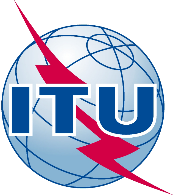 الاتحـاد الدولـي للاتصـالاتمكتب تقييس الاتصالاتجنيف، 3 أغسطس 2018المرجع:TSB Circular 108
SG13/TKإلى:-	إدارات الدول الأعضاء في الاتحادالهاتف:+41 22 730 5126إلى:-	إدارات الدول الأعضاء في الاتحادالفاكس:+41 22 730 5853إلى:-	إدارات الدول الأعضاء في الاتحادالبريد الإلكتروني:tsbsg13@itu.intنسخة إلى:-	أعضاء قطاع تقييس الاتصالات في الاتحاد؛-	المنتسبين إلى لجنة الدراسات 13 لقطاع تقييس الاتصالات؛-	الهيئات الأكاديمية المنضمة إلى الاتحاد؛-	رئيس لجنة الدراسات 13 لقطاع تقييس الاتصالات ونوابه؛-	مدير مكتب تنمية الاتصالات؛-	مدير مكتب الاتصالات الراديويةالموضوع:حالة مشروع التوصية الجديدة ITU-T Y.2774 بعد اجتماع لجنة الدراسات 13 لقطاع تقييس الاتصالات، جنيف، 27-16 يوليو 2018حالة مشروع التوصية الجديدة ITU-T Y.2774 بعد اجتماع لجنة الدراسات 13 لقطاع تقييس الاتصالات، جنيف، 27-16 يوليو 2018